О внесении изменений в постановление администрации г. Канска от 11.11.2015 № 1650В соответствии с Федеральным законом от 28.12.2009 № 381- ФЗ «Об основах государственного регулирования торговой деятельности в Российской Федерации», Указом Президента РФ от 29.01.1992 № 65 «О свободе торговли», постановлением Правительства Красноярского края от 11.07.2011 № 403- п «Об установлении порядка организации на территории Красноярского края ярмарок и продажи товаров (выполнения работ, оказания услуг) на них и требований к организации продажи товаров (в том числе товаров, подлежащих продаже на ярмарках соответствующих типов и включению в соответствующий перечень) и выполнения работ, оказания услуг на ярмарках на территории Красноярского края», в целях развития прямых каналов товародвижения, повышения их доступности для населения, формирования конкурентной среды и оказания поддержки сельскохозяйственным товаропроизводителям, руководствуясь статьями 30, 35 Устава города Канска, ПОСТАНОВЛЯЮ:1. Внести в постановление администрации г. Канска от 11.11.2015 № 1650 «О проведении ярмарок с участием местных сельхозпроизводителей на территории г. Канска в 2016 году» следующие изменения:1.1. Таблицу в приложении № 1 к постановлению дополнить строкой:1.2. В приложении № 2 к постановлению:В таблице пункта 9 слова «Д.С. Чечекина» заменить на слова «А.В. Назарова».	2. Ведущему специалисту Отдела культуры администрации г. Канска А.В. Назаровой опубликовать настоящее постановление в газете «Официальный Канск» и разместить на официальном сайте муниципального образования город Канск в сети Интернет.3. Контроль за исполнением настоящего постановления возложить на заместителя главы города по экономике и финансам Н.В. Кадач.4. Постановление вступает в силу со дня опубликования.Глава города Канска                                                                            Н.Н. Качан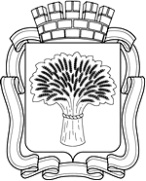 Российская ФедерацияАдминистрация города Канска
Красноярского краяПОСТАНОВЛЕНИЕРоссийская ФедерацияАдминистрация города Канска
Красноярского краяПОСТАНОВЛЕНИЕРоссийская ФедерацияАдминистрация города Канска
Красноярского краяПОСТАНОВЛЕНИЕРоссийская ФедерацияАдминистрация города Канска
Красноярского краяПОСТАНОВЛЕНИЕ     05.02.2016г.№88ЕжедневноПлощадка перед магазином «Сибирячка» ул. 40 лет Октября, 41 С участием местных сельхозпроизводителей